Teď je teď!5-4-3-2-1Elizabeth Gilbert, spisovatelka (a deníkářka) doporučuje (nejen) v těchto dnech jednoduchou metodu 5-4-3-2-1. Dá se dělat opakovaně, může posloužit jako deníkový záznam. Autorka říká, že ji tato praxe přivádí zpátky k vlastním smyslovým vjemům a do přítomnosti. Teď se zastavte, ať už děláte cokoliv a uvědomte si a ideálně zapište: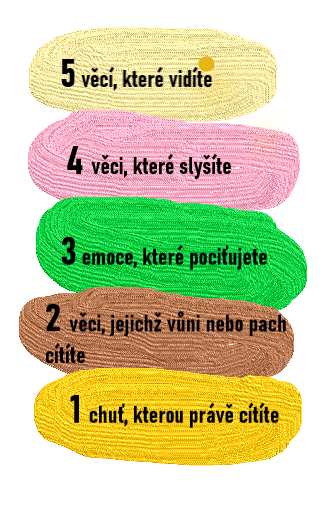 Zdroj a inspirace: Martina Nosková, https://www.facebook.com/pisudenik/